ベジカニ参加登録フォーム鳥取県国際観光誘客課　担当：千葉宛電話：0857-26-7633　FAX:0857-26-8308　メール：chibaa@pref.tottori.lg.jp　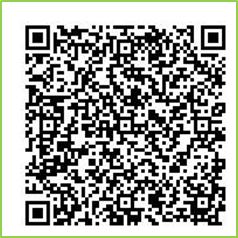 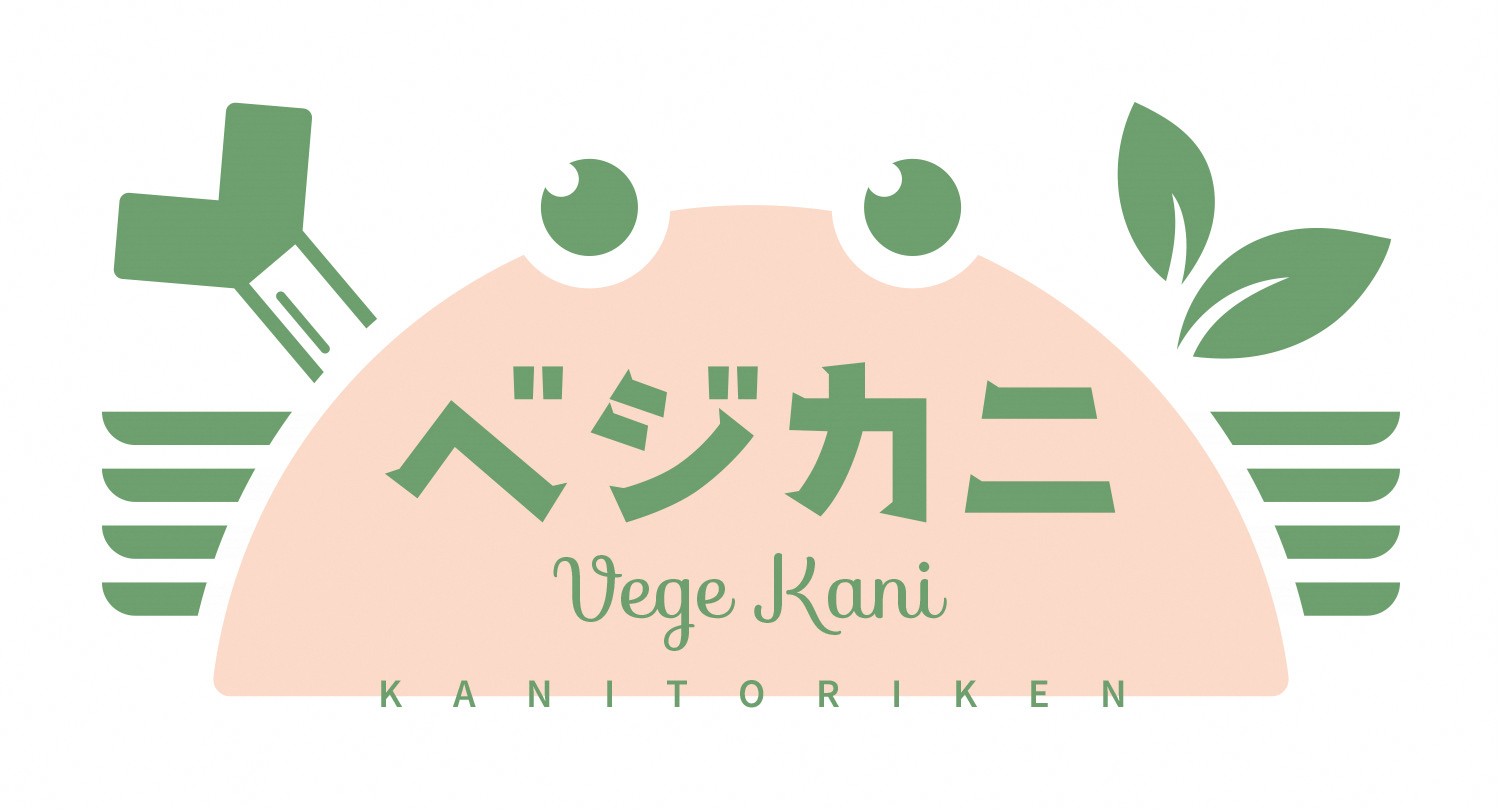 氏名ご役職・担当名事業者名・店舗名電話番号郵便番号住所メールアドレス※